5.G.AGraph points on the coordinate plane to solve real-world and mathematical problems.1. 	Use the graph to answer the question. Which point is located at (1, 1 )?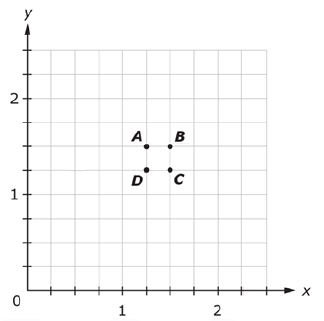 	A.   Point A	B.   Point B	C.   Point C	D.   Point D2.	Plot each point on the coordinate plane. 	Point A: Plot the point (2, 8).	Point B: Plot the point (4, 5).	Point C: Plot the point (7, 6).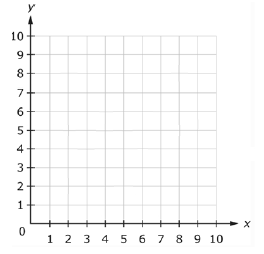 3.	The graph shows the locations of Nina’s home, the park, her school, and the post office.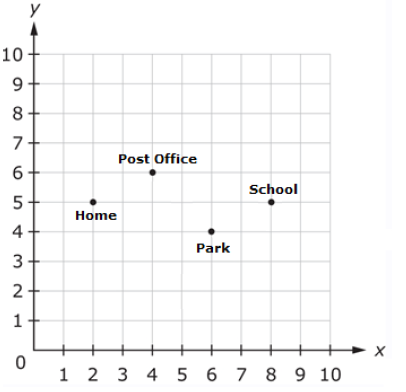 	Write the coordinate pair that represents the location of each place.Nina’s home:  (_____, _____)	Post office:  (_____, _____)	School:  (_____, _____)	Park:  (_____, _____)4.	The line graph below tracks the rain accumulation, measured every half hour, during a rainstrom that began at 2:00 p.m. and ended at 7:00 p.m. Use the information in the graph to answer the questions that follow.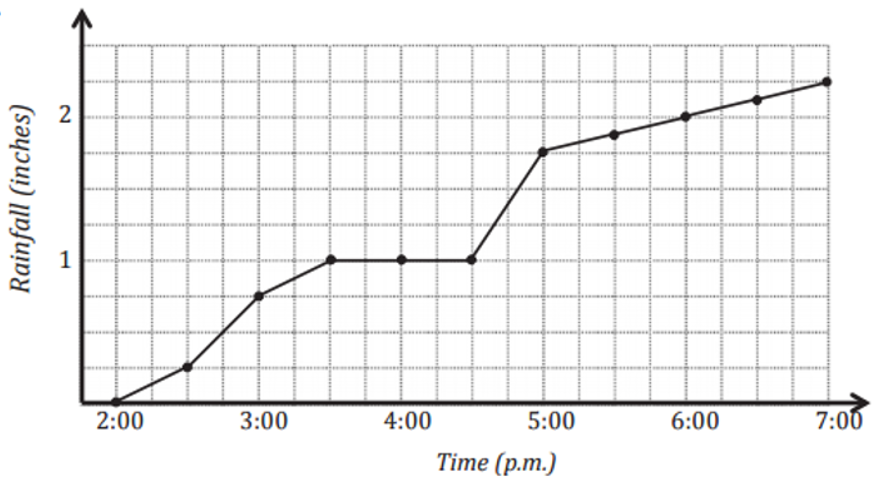 How many inches of rain fell during this five-hour period?During which half-hour period did  inch rain fall? Explain how you know.During which half-hour period did rain fall most rapidly? Explain how you know.Why do you think the line is horizontal between 3:30 p.m. and 4:30 p.m.?For every inch of rain that fell here, a nearby community ni the mountains received a foot and a half of snow. How many inches of snow fell in the mountain community between 5:00 p.m. and 7:00 p.m.?Teacher Material5.G.AReason about and solve one-variable equations and inequalities.QuestionClaimKey/Suggested Rubric111 point: Selects C2111 point: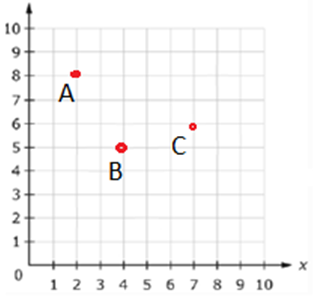 3111 point:Nina’s home:  (2, 5)Post office:  (4, 6)School:  (8, 5)Park:  (6, 4)4a21 point: 2.25 inches4b²41 point: 2:30 – 3:00 p.m.  At 2:30 pm. The rainfall total is 0.25 inches. At 3:00 p.m. the rainfall total is 0.75. The difference between these numbers is 0.50 inches.4c²41 point: 4:30 – 5:00 p.m. From 4:30 p.m. to 5:00 p.m. it rains 0.75 inches in just that half hour. There is no other half hour on the chart that shows an increase this high in a half-hour period. That means it rains the hardest then.4d²41 point: Since there is no increase in rainfall between these times, it means that it did not rain when there is a flat line on the graph.4e²21 point: From 5:00 p.m. until 7:00 p.m. it rained 0.5 inches. Since 1 inch of rain produced 1.5 feet of snow, the ½ inch of rain would mean ¾ feet or 9 inches of snow in the mountains.